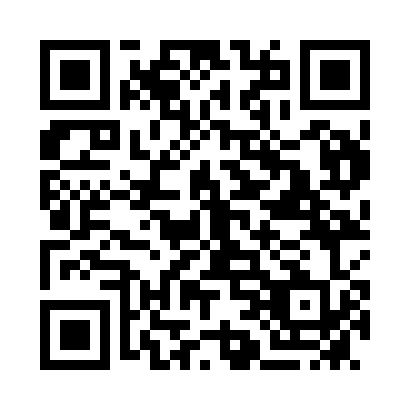 Prayer times for Wodonga, AustraliaWed 1 May 2024 - Fri 31 May 2024High Latitude Method: NonePrayer Calculation Method: Muslim World LeagueAsar Calculation Method: ShafiPrayer times provided by https://www.salahtimes.comDateDayFajrSunriseDhuhrAsrMaghribIsha1Wed5:246:5112:103:065:286:502Thu5:246:5212:093:055:276:493Fri5:256:5212:093:045:266:484Sat5:266:5312:093:035:256:475Sun5:266:5412:093:025:246:466Mon5:276:5512:093:015:236:467Tue5:286:5612:093:015:226:458Wed5:296:5712:093:005:216:449Thu5:296:5712:092:595:206:4310Fri5:306:5812:092:585:196:4211Sat5:316:5912:092:585:186:4212Sun5:317:0012:092:575:176:4113Mon5:327:0112:092:565:176:4014Tue5:337:0112:092:565:166:4015Wed5:337:0212:092:555:156:3916Thu5:347:0312:092:545:146:3817Fri5:357:0412:092:545:146:3818Sat5:357:0512:092:535:136:3719Sun5:367:0512:092:535:126:3720Mon5:367:0612:092:525:126:3621Tue5:377:0712:092:525:116:3622Wed5:387:0812:092:515:106:3523Thu5:387:0812:092:515:106:3524Fri5:397:0912:092:505:096:3425Sat5:407:1012:092:505:096:3426Sun5:407:1012:102:495:086:3427Mon5:417:1112:102:495:086:3328Tue5:417:1212:102:495:076:3329Wed5:427:1312:102:485:076:3330Thu5:427:1312:102:485:076:3231Fri5:437:1412:102:485:066:32